PAC-MAN EATS COLOURS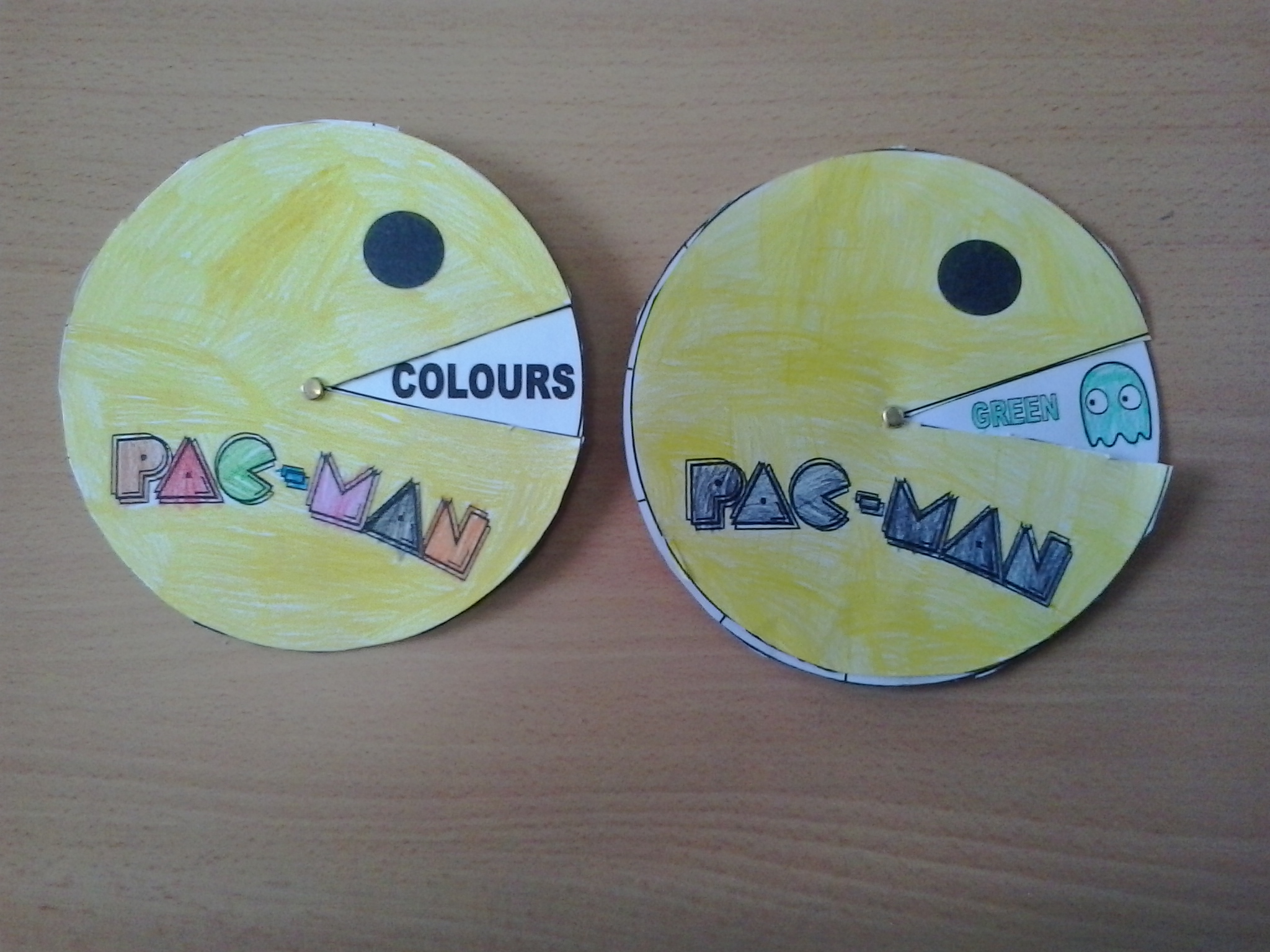 PAC-MAN EATS COLOURS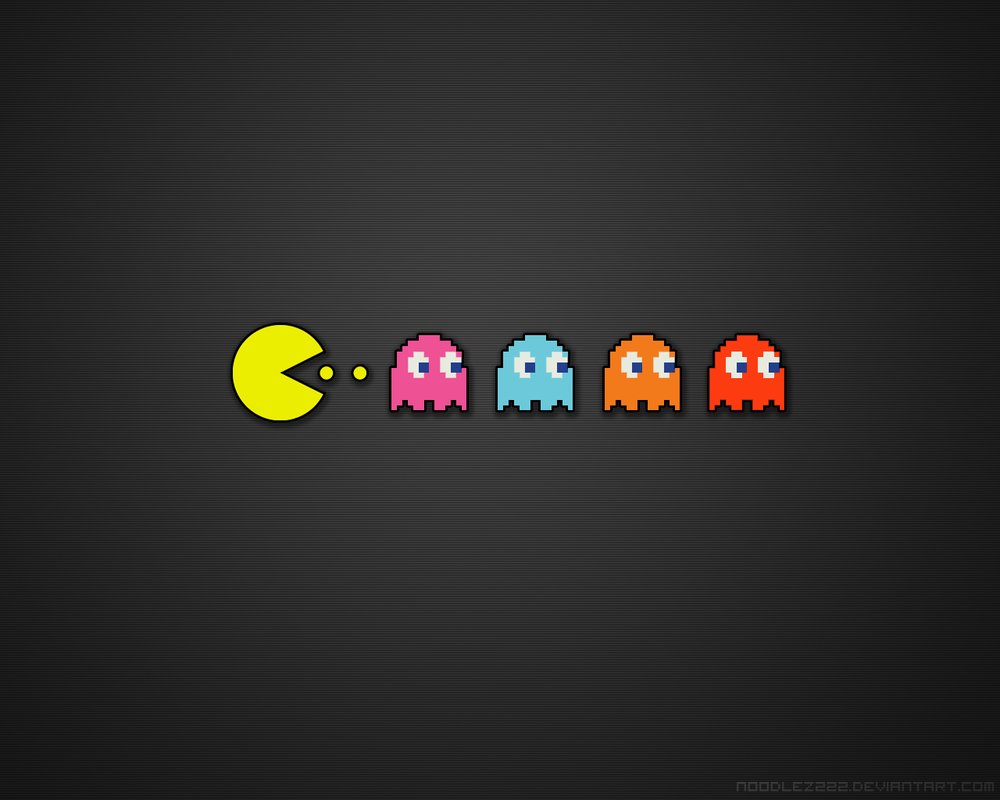 1.- PRINT THE WHEELS IN A-4 CARDBOARDS.2.- COLOUR THE PAC-MAN IN YELLOW AND THE LETTERS OF THE COLOURS AND GHOSTS WITH THEIR COLOURS.3.- CUT THE CIRCLES.4.- USE A BRASS FASTENER TO ATTACH THE CIRCLES.5.- PLAY WITH A CLASSMATE.6.- SPIN THE GHOSTS WHEEL AND MAKE SENTENCES.    WHAT COLOUR IS THIS GHOST?   IT’S GREEN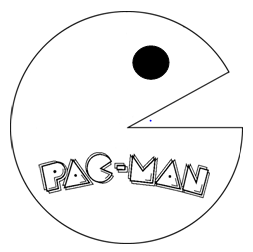 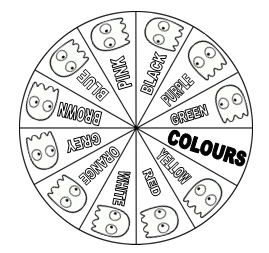 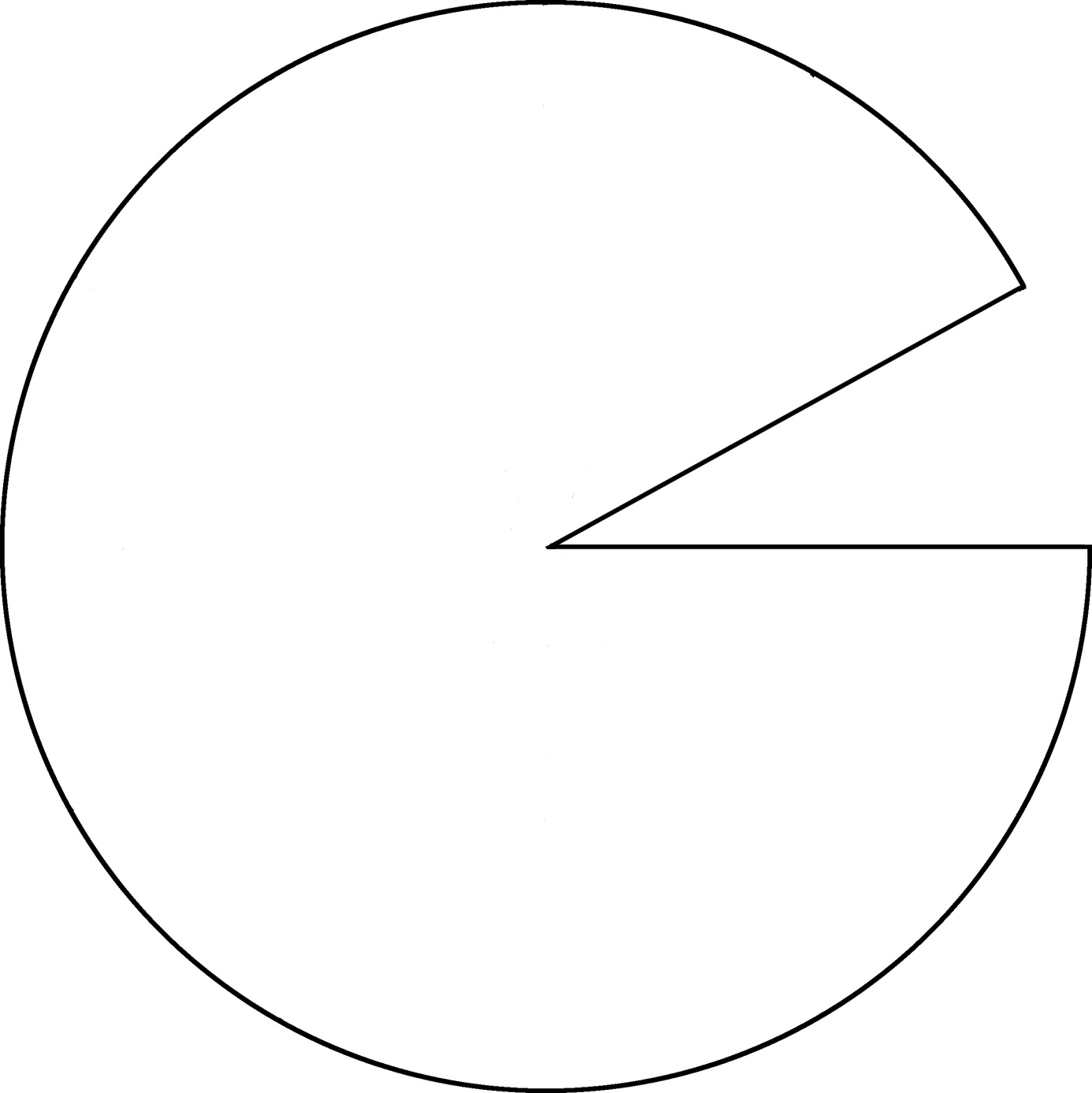 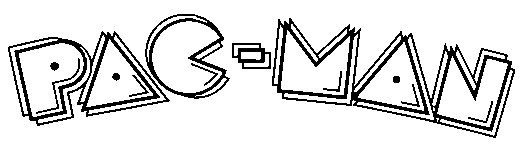 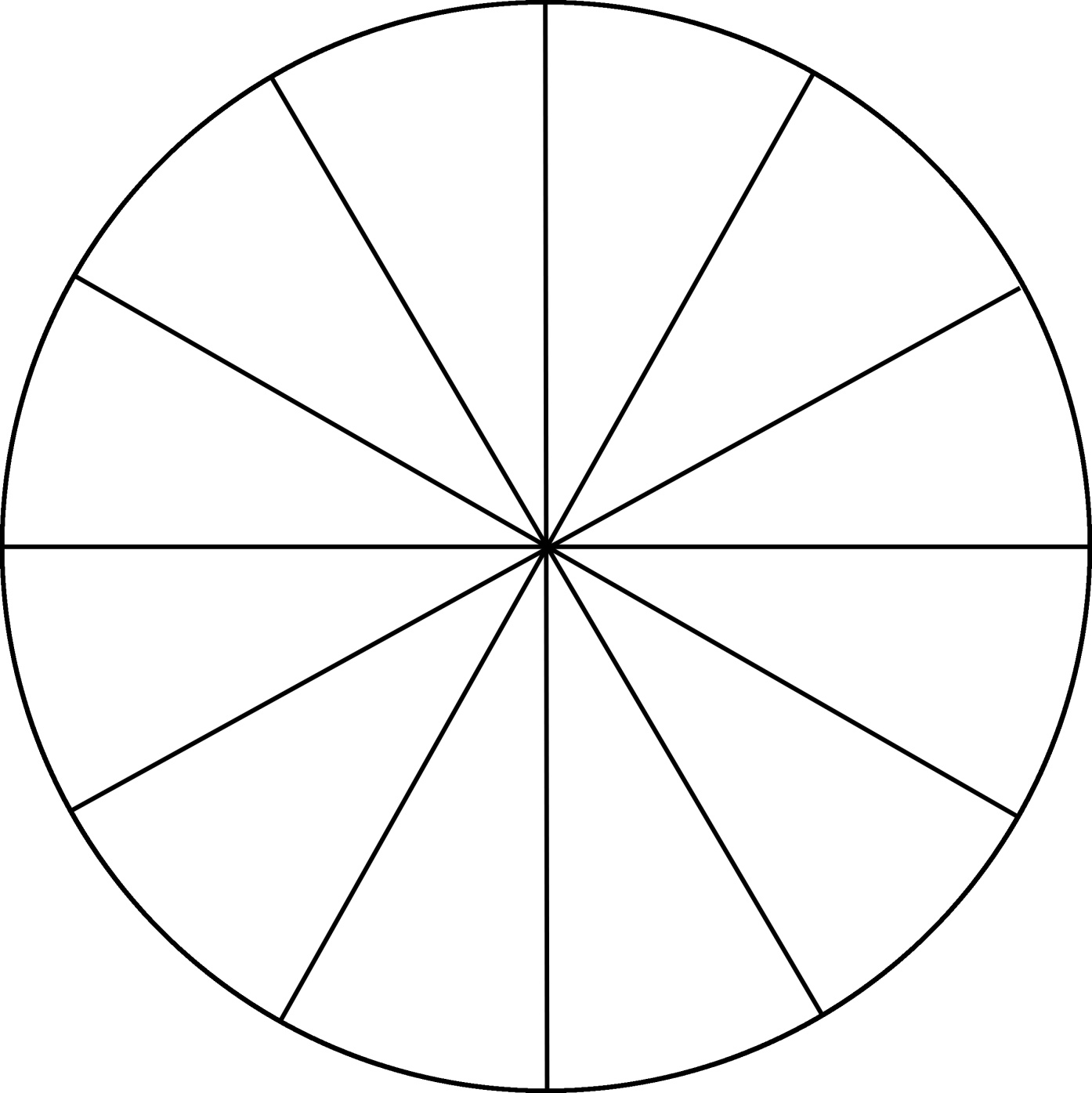 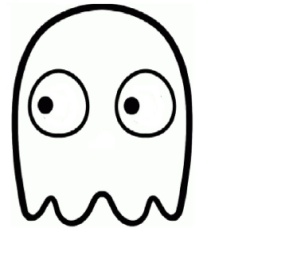 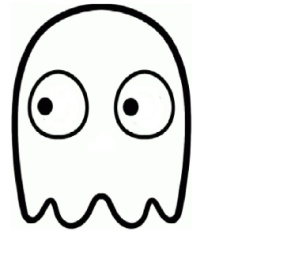 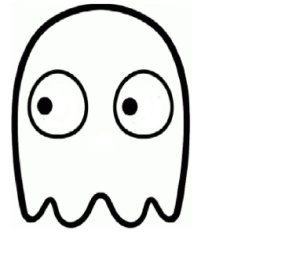 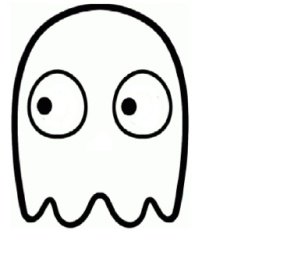 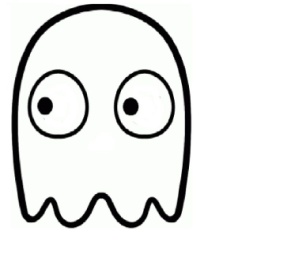 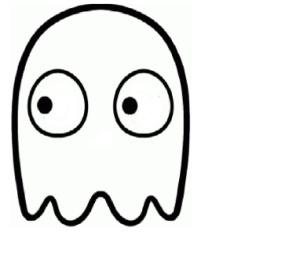 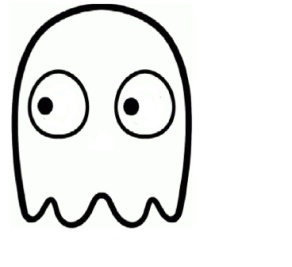 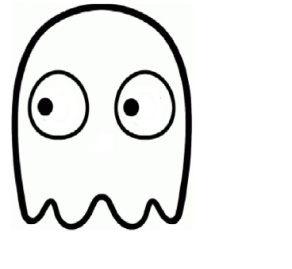 